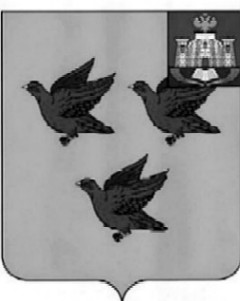 РОССИЙСКАЯ ФЕДЕРАЦИЯОРЛОВСКАЯ ОБЛАСТЬЛИВЕНСКИЙ ГОРОДСКОЙ СОВЕТ НАРОДНЫХ ДЕПУТАТОВРЕШЕНИЕ «19» октября . № 14/183-ГС                        Принято на 14 заседании                                                                                   Ливенского городского Совета                                                                           народных депутатов V созываОб установлении границ территории, в пределах которой осуществляет деятельность территориальное общественное самоуправлениеНа основании статьи 27 Федерального закона от 06 октября 2003 года №131-ФЗ «Об общих принципах организации местного самоуправления в Российской Федерации», статьи 17 Устава города Ливны, статьи 13 Положения о территориальном общественном самоуправлении в городе Ливны, утвержденного решением Ливенского городского Совета народных депутатов от 11 сентября 2015 года № 49/445-ГС, протоколов собраний жителей Ливенский городской Совет народных депутатовРЕШИЛ:1. Установить границы территорий в пределах которой осуществляет деятельность территориальное общественное самоуправления:- Границы территории территориального общественного самоуправления «Дом № 31 по улице Октябрьская» в границах территории дома № 31 по улице Октябрьская города Ливны;- Границы территории территориального общественного самоуправления «Дом № 33 по улице Октябрьская» в границах территории дома № 33 по улице Октябрьская города Ливны;- Границы территории территориального общественного самоуправления «Дом № 182 по улице Мира» в границах территории дома № 182 по улице Мира города Ливны;- Границы территории территориального общественного самоуправления «Дом № 184 А по улице Мира» в границах территории дома № 184 А по улице Мира города Ливны;- Границы территории территориального общественного самоуправления «Дом № 19 по улице Победы» в границах территории дома № 19 по улице Победы города Ливны;- Границы территории территориального общественного самоуправления «Дом № 11 по улице Октябрьская» в границах территории дома № 11 по улице Октябрьская города Ливны.2. Направить уполномоченным от инициативных групп копию принятого решения «Об установлении границ территории, в пределах которой осуществляет деятельность территориальное общественное самоуправление».Председатель Ливенского городскогоСовета народных депутатов			                                Е.Н. Конищева